АДМИНИСТРАЦИЯ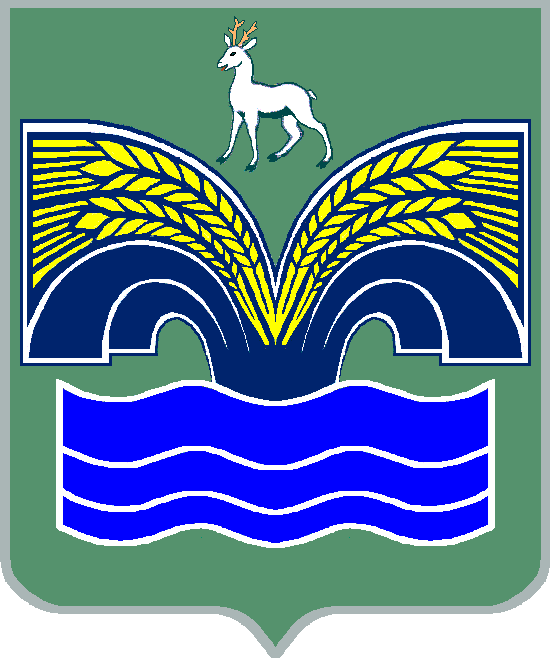 СЕЛЬСКОГО ПОСЕЛЕНИЯ ХИЛКОВО МУНИЦИПАЛЬНОГО РАЙОНА КРАСНОЯРСКИЙСАМАРСКОЙ ОБЛАСТИПОСТАНОВЛЕНИЕот 20 ноября 2019 года № 98О вынесении проекта решения Собрания представителей сельского поселения Хилково муниципального района Красноярский Самарской области «О бюджете сельского поселения Хилково муниципального района Красноярский Самарской области на 2020 год и на плановый период 2021 и 2022 годов» на публичные слушания На основании п.2 ч.3 ст.28 Федерального закона от 06.10.2003 № 131-ФЗ «Об общих принципах организации местного самоуправления в Российской Федерации», ст.75 Устава сельского поселения Хилково муниципального района Красноярский Самарской области, ПОСТАНОВЛЯЮ:1. В целях обсуждения проекта решения Собрания представителей сельского поселения Хилково муниципального района Красноярский Самарской области «О бюджете сельского поселения Хилково муниципального района Красноярский Самарской области на 2020 год и на плановый период 2021 и 2022 годов» (приложение к настоящему постановлению) провести на территории сельского поселения Хилково муниципального района Красноярский Самарской области публичные слушания. 2. Срок проведения публичных слушаний составляет 15 (пятнадцать) дней с 27 ноября 2019 года по 11 декабря 2019 года.3. Органом, уполномоченным на организацию и проведение публичных слушаний в соответствии с настоящим постановлением, является Администрация сельского поселения Хилково муниципального района Красноярский Самарской области.4. Место проведения публичных слушаний (место ведения протокола публичных слушаний) – 446396, Самарская область, Красноярский район, с. Хилково, ул. Школьная, д. 5.5. Мероприятие по информированию жителей поселения по вопросу обсуждения проекта решения Собрания представителей сельского поселения Хилково муниципального района Красноярский Самарской области «О бюджете сельского поселения Хилково муниципального района Красноярский Самарской области на 2020 год и на плановый период 2021 и 2022 годов» состоится 29 ноября 2019 года в 18.00 часов по адресу: 446396, Самарская область, Красноярский район, с. Хилково, ул. Школьная, д. 5.6. Назначить лицом, ответственным за ведение протокола публичных слушаний и протокола мероприятия по информированию жителей сельского поселения Хилково муниципального района Красноярский Самарской области по вопросу публичных слушаний, специалиста Администрации сельского поселения Хилково муниципального района Красноярский Самарской области Хренову Е.Д.7. Прием замечаний и предложений по вопросам публичных слушаний, поступивших от жителей поселения и иных заинтересованных лиц, осуществляется по адресу, указанному в пункте 4 настоящего постановления, в рабочие дни с 10 часов до 19 часов, в субботу с 12 до 17 часов. Письменные замечания и предложения подлежат приобщению к протоколу публичных слушаний.8. Прием замечаний и предложений по вопросу публичных слушаний оканчивается 8 декабря 2019 года.9. Опубликовать настоящее постановление, проект решения Собрания представителей сельского поселения Хилково муниципального района Красноярский Самарской области «О бюджете сельского поселения Хилково муниципального района Красноярский Самарской области на 2020 год и на плановый период 2021 и 2022 годов» (приложение к настоящему постановлению) в газете «Красноярский вестник».10. Настоящее постановление вступает в силу со дня его официального опубликования.Глава сельского поселения Хилковомуниципального района КрасноярскийСамарской области							О.Ю.ДолговПРИЛОЖЕНИЕк постановлению Администрациисельского поселения Хилково муниципального района КрасноярскийСамарской областиот 20 ноября 2019 года № 98ПРОЕКТСОБРАНИЕ ПРЕДСТАВИТЕЛЕЙСЕЛЬСКОГО ПОСЕЛЕНИЯ ХИЛКОВОМУНИЦИПАЛЬНОГО РАЙОНА КРАСНОЯРСКИЙСАМАРСКОЙ ОБЛАСТИТРЕТЬЕГО СОЗЫВАРЕШЕНИЕ от ________________ № ____О бюджете сельского поселения Хилково муниципального района Красноярский Самарской области на 2020 год и на плановый период 2021 и 2022 годов Рассмотрев внесенный Администрацией сельского поселения Хилково муниципального района Красноярский Самарской области проект решения Собрания представителей сельского поселения Хилково муниципального района Красноярский Самарской области «О бюджете сельского поселения Хилково муниципального района Красноярский Самарской области на 
2020 год и на плановый период 2021 и 2022 годов», Собрание представителей сельского поселения Хилково муниципального района Красноярский Самарской области РЕШИЛО:1. Утвердить основные характеристики бюджета сельского поселения Хилково муниципального района Красноярский Самарской области (далее местный бюджет) на 2020 год:общий объем доходов – 10 908,0 тыс. рублей;общий объем расходов – 10 908,0 тыс. рублей;дефицит – 0 рублей.2. Утвердить основные характеристики местного бюджета на плановый период 2021 года:общий объем доходов – 4 978,0 тыс. рублей;общий объем расходов – 4 978,0 тыс. рублей;дефицит – 0 рублей.3. Утвердить основные характеристики местного бюджета на плановый период 2022 года:общий объем доходов – 5 209,0 тыс. рублей;общий объем расходов – 5 209,0 тыс. рублей;дефицит – 0 рублей.4. Утвердить общий объем условно утвержденных расходов:на 2021 год – 130,0 тыс. рублей;на 2022 год – 270,0 тыс. рублей;5. Утвердить объем межбюджетных трансфертов, получаемых из районного бюджета в 2020 году, в сумме 6 340,0 тыс. рублей.в 2021 году – 6 340,0 тыс. рублей;в 2022 году – 6 340,0 тыс. рублей;6. Утвердить объем безвозмездных поступлений в доход местного бюджета в 2020 году в сумме 6 340,0 тыс. рублей.в 2021 году – 6 340,0 тыс. рублей;в 2022 году – 6 340,0 тыс. рублей;7. Установить предельный объем муниципального внутреннего долга сельского поселения Хилково:в 2020 году - 0 тыс.руб.,в 2021 году – 0 тыс. руб.,в 2022 году – 0 тыс. руб.8. Установить верхний предел муниципального внутреннего долга сельского поселения Хилково:на 1 января 2021 года в сумме 0 тыс.руб., в том числе верхний предел долга по муниципальным гарантиям в сумме 0 тыс. руб.,на 1 января 2022 года в сумме 0 тыс.руб., в том числе верхний предел долга по муниципальным гарантиям в сумме 0 тыс. руб.,на 1 января 2023 года в сумме 0 тыс.руб., в том числе верхний предел долга по муниципальным гарантиям в сумме 0 тыс. руб.,9. Установить предельные объемы расходов на обслуживание муниципального долга сельского поселения Хилково:в 2020 году - 0 тыс.руб.,в 2021 году – 0 тыс. руб.,в 2022 году – 0 тыс. руб.10. Общий объем бюджетных ассигнований, направляемых на исполнение публичных нормативных обязательств в 2020 году составляет 0 тыс. руб.11. Утвердить перечень главных администраторов доходов местного бюджета согласно приложению 1 к настоящему решению. 12. Утвердить перечень главных администраторов источников финансирования дефицита местного бюджета согласно приложению 2 к настоящему решению. 13. Учесть в местном бюджете на 2020 год поступление доходов по основным источникам в объеме, согласно приложению 3 к настоящему решению.14. Учесть в местном бюджете на плановый период 2021 и 2022 годов поступление доходов по основным источникам в объеме, согласно приложению 4 к настоящему решению.15. Утвердить ведомственную структуру расходов бюджета сельского поселения Хилково на 2020 год согласно приложению 5 к настоящему решению.16. Утвердить ведомственную структуру расходов бюджета сельского поселения Хилково на плановый период 2021 и 2022 годов согласно приложению 6 к настоящему решению.17. Утвердить распределение бюджетных ассигнований по разделам, подразделам, целевым статьям (муниципальным программам и непрограммным направлениям деятельности), группам и подгруппам видов расходов классификации местного бюджета на 2020 год согласно приложению 7 к настоящему решению.18. Утвердить распределение бюджетных ассигнований по разделам, подразделам, целевым статьям (муниципальным программам и непрограммным направлениям деятельности), группам и подгруппам видов расходов классификации местного бюджета на плановый период 2021 и 2022 годов согласно приложению 8 к настоящему решению.19. Утвердить источники внутреннего финансирования дефицита местного бюджета на 2020 год согласно приложению 9 к настоящему решению. 20. Утвердить источники внутреннего финансирования дефицита местного бюджета на плановый период 2021 и 2022 годов согласно приложению 10 к настоящему решению. 21. Утвердить нормативы распределения доходов между бюджетом поселения и районным бюджетом на 2020 год согласно приложению 11 к настоящему решению. 22. Утвердить нормативы распределения доходов между бюджетом поселения и районным бюджетом на плановый период 2021 и 2022 годов согласно приложению 12 к настоящему решению.23. Утвердить объем межбюджетных трансфертов, предоставляемых районному бюджету при передаче полномочий:в 2020 году – 2 311,0 тыс. руб.,24. Образовать в расходной части местного бюджета резервный фонд администрации сельского поселения Хилково:в 2020 году в сумме – 74,0 тыс. руб.в 2021 году в сумме – 25,0 тыс. руб.в 2022 году в сумме – 25,0 тыс. руб.25. Установить, что в 2020 году за счет средств местного бюджета предоставляются субсидии юридическим лицам (за исключением субсидий муниципальным учреждениям), индивидуальным предпринимателям, физическим лицам – производителям товаров, услуг, работ в целях возмещения указанным лицам затрат или недополученных доходов в связи с производством товаров, выполнением работ, оказанием услуг в сфере:1) сельскохозяйственное производство.26. Субсидии в случаях, предусмотренном пунктом 25 настоящего решения, предоставляются соответствующими главными распорядителями средств местного бюджета в соответствии с нормативными правовыми актами сельского поселения Хилково, определяющими категории или критерии отбора получателей субсидий, а также порядок возврата субсидий в случае нарушений условий, установленных при их предоставлении.27. Утвердить программу муниципальных гарантий сельского поселения Хилково на 2020 год и на плановый период 2021 и 2022 годов согласно приложению 13 к настоящему решению.28. Установить общую сумму муниципальных внутренних заимствований на 2020 год - 0 тыс. руб.29. Утвердить программу внутренних заимствований сельского поселения Хилково на 2020 год и на плановый период 2021 и 2022 годов согласно приложению 14 к настоящему решению 30. Опубликовать настоящее решение в газете «Красноярский вестник».31. Настоящее решение вступает в силу с 1 января 2020 года.ПРИЛОЖЕНИЕ 1к проекту решения Собрания представителейсельского поселения Хилково муниципального района Красноярский Самарской области«О бюджете сельского поселения Хилковомуниципального района Красноярский Самарской области на 2020 год и на плановый период 2021 и 2022 годов»Перечень главных администраторов доходов местного бюджетаПРИЛОЖЕНИЕ 2к проекту решения Собрания представителейсельского поселения Хилково муниципального района Красноярский Самарской области«О бюджете сельского поселения Хилковомуниципального района Красноярский Самарской области на 2020 год и на плановый период 2021 и 2022 годов»Перечень главных администраторов источников финансирования дефицита местного бюджетаПРИЛОЖЕНИЕ 3к решению Собрания представителейсельского поселения Хилково муниципального района Красноярский Самарской области«О бюджете сельского поселения Хилковомуниципального района Красноярский Самарской области на 2020 год и на плановый период 2021 и 2022 годов»Объем поступления доходов поселения по основным источникам на 2020 годПРИЛОЖЕНИЕ 4к решению Собрания представителейсельского поселения Хилково муниципального района Красноярский Самарской области«О бюджете сельского поселения Хилковомуниципального района Красноярский Самарской области на 2020 год и на плановый период 2021 и 2022 годов»Объем поступления доходов поселения по основным источникам на плановый период 2021 и 2022 годовПРИЛОЖЕНИЕ 5к решению Собрания представителейсельского поселения Хилково муниципального района Красноярский Самарской области«О бюджете сельского поселения Хилковомуниципального района Красноярский Самарской области на 2020 год и на плановый период 2021 и 2022 годов»Ведомственная структура расходов бюджета поселения на 2020 годПРИЛОЖЕНИЕ 6к решению Собрания представителейсельского поселения Хилково муниципального района Красноярский Самарской области«О бюджете сельского поселения Хилковомуниципального района Красноярский Самарской области на 2020 год и на плановый период 2021 и 2022 годов»Ведомственная структура расходов бюджета поселения на плановый период 2021 и 2022 годовПРИЛОЖЕНИЕ 7к проекту решения Собрания представителейсельского поселения Хилково муниципального района Красноярский Самарской области«О бюджете сельского поселения Хилковомуниципального района Красноярский Самарской области на 2020 год и на плановый период 2021 и 2022 годов»Распределение бюджетных ассигнований по разделам, подразделам, целевым статьям (муниципальным программам и непрограммным направлениям деятельности), группам и подгруппам видов расходов классификации расходов бюджета поселения на 2020 годПРИЛОЖЕНИЕ 8к проекту решения Собрания представителейсельского поселения Хилково муниципального района Красноярский Самарской области«О бюджете сельского поселения Хилковомуниципального района Красноярский Самарской области на 2020 год и на плановый период 2021 и 2022 годов»Распределение бюджетных ассигнований по разделам, подразделам, целевым статьям (муниципальным программам и непрограммным направлениям деятельности), группам и подгруппам видов расходов классификации расходов бюджета поселения на плановый период 2021 и 2022 годовПРИЛОЖЕНИЕ 9к проекту решения Собрания представителейсельского поселения Хилково муниципального района Красноярский Самарской области«О бюджете сельского поселения Хилковомуниципального района Красноярский Самарской области на 2020 год и на плановый период 2021 и 2022 годов»Источники внутреннего финансирования дефицита местного бюджета на 2020 годПРИЛОЖЕНИЕ 10к решению Собрания представителейсельского поселения Хилково муниципального района Красноярский Самарской области«О бюджете сельского поселения Хилковомуниципального района Красноярский Самарской области на 2020 год и на плановый период 2021 и 2022 годов»Источники внутреннего финансирования дефицита местного бюджета на плановый период 2021 и 2022 годовПРИЛОЖЕНИЕ 11к проекту решения Собрания представителейсельского поселения Хилково муниципального района Красноярский Самарской области«О бюджете сельского поселения Хилковомуниципального района Красноярский Самарской области на 2020 год и на плановый период 2021 и 2022 годов»Нормативы распределения доходов между бюджетом поселения и районным бюджетом на 2020 годПРИЛОЖЕНИЕ 12к проекту решения Собрания представителейсельского поселения Хилково муниципального района Красноярский Самарской области«О бюджете сельского поселения Хилковомуниципального района Красноярский Самарской области на 2020 год и на плановый период 2021 и 2022 годов»Нормативы распределения доходов между бюджетом поселения и районным бюджетом на плановый период 2021 и 2022 годовПРИЛОЖЕНИЕ 13к проекту решения Собрания представителейсельского поселения Хилково муниципального района Красноярский Самарской области«О бюджете сельского поселения Хилковомуниципального района Красноярский Самарской области на 2020 год и на плановый период 2021 и 2022 годов»Программа муниципальных гарантийсельского поселения Хилково муниципального района Красноярский Самарской области на 2020 годВ 2020 году предоставление муниципальных гарантий сельского поселения Хилково муниципального района Красноярский Самарской области не предусмотрено.Программа муниципальных гарантий сельского поселения Хилково муниципального района Красноярский Самарской области на 2021 годВ 2021 году предоставление муниципальных гарантий сельского поселения Хилково муниципального района Красноярский Самарской области не предусмотрено.Программа муниципальных гарантий сельского поселения Хилково муниципального района Красноярский Самарской области на 2022 годВ 2022 году предоставление муниципальных гарантий сельского поселения Хилково муниципального района Красноярский Самарской области не предусмотрено.ПРИЛОЖЕНИЕ 14к проекту решения Собрания представителейсельского поселения Хилково муниципального района Красноярский Самарской области«О бюджете сельского поселения Хилковомуниципального района Красноярский Самарской области на 2020 год и на плановый период 2021 и 2022 годов»Программа муниципальных внутренних заимствованийсельского поселения Хилково муниципального района Красноярский на 2020 годПрограмма муниципальных внутренних заимствованийсельского поселения Хилково муниципального района Красноярский на 2021 годПрограмма муниципальных внутренних заимствованийсельского поселения Хилково муниципального района Красноярский на 2022 годПредседатель Собрания представителей сельского поселения Хилково муниципального района Красноярский Самарской области _______________ Х.АхметовГлава сельского поселения Хилковомуниципального районаКрасноярский Самарской области_______________ О.Ю.ДолговКод главного   администратораКод доходаНаименование главного администратора  местного бюджета, дохода100Федеральное казначейство Российской Федерации (Управление Федерального казначейства по Самарской области)100103 02230 01 0000 110Доходы от уплаты акцизов на дизельное топливо, подлежащие распределению между бюджетами субъектов Российской Федерации и местными бюджетами с учетом установленных дифференцированных нормативов отчислений в местные бюджеты100103 02240 01 0000 110Доходы от уплаты акцизов на моторные масла для дизельных и (или) карбюраторных (инжекторных) двигателей, подлежащие распределению между бюджетами субъектов Российской Федерации и местными бюджетами с учетом установленных дифференцированных нормативов отчислений в местные бюджеты100103 02250 01 0000 110Доходы от уплаты акцизов на автомобильный бензин, подлежащие распределению между бюджетами субъектов Российской Федерации и местными бюджетами с учетом установленных дифференцированных нормативов отчислений в местные бюджеты100103 02260 01 0000 110Доходы от уплаты акцизов на прямогонный бензин, подлежащие распределению между бюджетами субъектов Российской Федерации и местными бюджетами с учетом установленных дифференцированных нормативов отчислений в местные бюджеты182Управление Федеральной налоговой службы по Самарской области182101 02010 01 0000 110Налог на доходы физических лиц с доходов, источником которых является налоговый агент, за исключением доходов, в отношении которых исчисление и уплата налога осуществляются в соответствии со статьями 227, 227.1 и 228 Налогового кодекса Российской Федерации182101 02020 01 0000 110Налог на доходы физических лиц с доходов, полученных от осуществления деятельности физическими лицами, зарегистрированными в качестве индивидуальных предпринимателей, нотариусов, занимающихся частной практикой, адвокатов, учредивших адвокатские кабинеты и других лиц, занимающихся частной практикой в соответствии со статьей 227 Налогового кодекса Российской ФедерацииоссРР 182105 03010 01 0000 110Единый сельскохозяйственный налог182106 01030 10 0000 110Налог на имущество физических лиц.  взимаемый по ставкам, применяемым    к объектам налогообложения, расположенным     в границах сельских поселений182106 06033 10 0000 110Земельный налог с организаций, обладающих земельным участком, расположенным в границах сельских поселений182106 06043 10 0000 110Земельный налог с физических лиц, обладающих земельным участком, расположенным в границах сельских поселений182109 04053 10 0000 110Земельный налог (по обязательствам, возникшим до 1 января 2006 года), мобилизуемый на территориях сельских поселений368Администрация сельского Хилково муниципального района   Красноярский   Самарской области368111 09045 10 0000 120Прочие поступления от использования имущества, находящегося в собственности сельских поселений (за исключением имущества муниципальных бюджетных и автономных учреждений, а также имущества муниципальных унитарных предприятий, в том числе казенных)368113 02995 10 0000 130Прочие доходы от компенсации затрат бюджетов сельских поселений368202 15001 10 0000 150Дотации бюджетам сельских поселений на выравнивание бюджетной обеспеченности368202 15002 10 0000 150Дотации бюджетам сельских поселений   на поддержку мер по обеспечению сбалансированности бюджетов368202 20041 10 0000 150Субсидии бюджетам сельских поселений на строительство, модернизацию, ремонт и содержание автомобильных дорог общего пользования, в том числе дорог в поселениях (за исключением автомобильных дорог федерального значения)368202 27112 10 0000 150Субсидии бюджетам сельских поселений на со финансирование капитальных вложений в объекты муниципальной собственности368202 20216 10 0000 150Субсидии бюджетам сельских поселений на осуществление дорожной деятельности в отношении автомобильных дорог общего пользования, а также капитального ремонта и ремонта дворовых территорий многоквартирных домов, проездов к дворовым территориям многоквартирных домов населенных пунктов368202 35118 10 0000 150Субвенции бюджетам сельских поселений на осуществление первичного воинского учета на территориях, где отсутствуют военные комиссариаты368202 40014 10 0000 150Межбюджетные   трансферты, передаваемые бюджетам сельских поселений из бюджетов муниципальных районов на осуществление части полномочий по решению вопросов местного значения в соответствии с заключенными соглашениями368207 05020 10 0000 150Поступления от  денежных  пожертвований, предоставляемых  физическими  лицами  получателям  средств  бюджетов  сельских  поселений368207 05030 10 0000 150Прочие  безвозмездные  поступления в  бюджеты сельских поселений368218 60010 10 0000 150Доходы бюджетов сельских поселений   от возврата остатков субсидий, субвенций и иных межбюджетных трансфертов, имеющих целевое  назначение,  прошлых  лет  из  бюджетов муниципальных  районов368219 60010 10 0000 150Возврат прочих остатков субсидий, субвенций и иных межбюджетных трансфертов, имеющих целевое назначение, прошлых лет из бюджетов сельских поселений368Финансовое управление администрации муниципального района Красноярский Самарской области368117 01050 10 0000 180Невыясненные поступления, зачисляемые в бюджеты сельских поселений368208 05000 10 0000 150Перечисления из бюджетов сельских  поселений (в  бюджеты  поселений) для  осуществления  возврата (зачета)  излишне  уплаченных  или  излишне  взысканных  сумм  налогов,  сборов  и  иных  платежей,  а  также  сумм  процентов  за  несвоевременное  осуществление  такого  возврата и процентов  начисленных  на  излишне  взысканные  суммы709Комитет по управлению муниципальной собственностью администрации муниципального района Красноярский Самарской области709111 05035 10 0000 120Доходы от сдачи в аренду имущества, находящегося в оперативном управлении органов управления сельских поселений и созданных ими учреждений (за исключением имущества муниципальных бюджетных и автономных учреждений)709114 02053 10 0000 410Доходы от реализации имущества, находящегося в собственности сельских поселений (за исключением движимого имущества муниципальных бюджетных и автономных учреждений, а также имущества муниципальных унитарных предприятий, в том числе казенных), в части реализации основных средств по указанному имуществу709114 02053 10 0000 440Доходы от реализации иного имущества, находящегося в собственности сельских поселений (за исключением имущества муниципальных бюджетных и автономных учреждений, а также имущества муниципальных унитарных предприятий, в том числе казенных), в части реализации материальных запасов по указанному имуществу718Департамент управления делами Губернатора Самарской области и Правительства Самарской области718116 33050 10 0000 140Денежные взыскания (штрафы) за нарушение законодательства Российской Федерации о контрактной системе в сфере закупок товаров, работ, услуг для обеспечения государственных и муниципальных нужд для нужд сельских поселенийКод администратораКод группы, код подгруппы, статьи и вида источника финансирования дефицитаНаименование главных администраторов групп, подгрупп, статей, видов источников финансирования дефицита бюджета 368Администрация сельского поселения Хилково36801000000000000000Источники внутреннего финансирования дефицитов бюджетов36801050000000000000Изменение остатков средств на счетах по учету средств бюджетов36801050000000000500Увеличение остатков средств бюджетов36801050200000000500Увеличение прочих остатков средств бюджетов36801050201000000510Увеличение прочих остатков денежных средств бюджетов36801050201100000510Увеличение прочих остатков денежных средств бюджетов сельских поселений36801050000000000600Уменьшение остатков средств бюджетов36801050200000000600Уменьшение прочих остатков средств бюджетов36801050201000000610Уменьшение прочих остатков денежных средств бюджетов36801050201100000610Уменьшение прочих остатков денежных средств бюджетов сельских поселенийКод бюджетной классификацииНаименование доходаСумма (тыс. руб.)000 100 00000 00 0000 000Налоговые и неналоговые доходы4 568000 101 00000 00 0000 000Налоги на прибыль, доходы520000 101 02000 01 0000 110Налог на доходы физических лиц520000 103 00000 00 0000 000Налоги на товары (работы, услуги), реализуемые на территории Российской Федерации2 207000 103 02231 01 0000 110Доходы от уплаты акцизов на дизельное топливо, подлежащие распределению между бюджетами субъектов Российской Федерации и местными бюджетами с учетом установленных дифференцированных нормативов отчислений в местные бюджеты (по нормативам, установленным Федеральным законом о федеральном бюджете в целях формирования дорожных фондов субъектов Российской Федерации)800000 103 02241 01 0000 110Доходы от уплаты акцизов на моторные масла для дизельных и (или) карбюраторных (инжекторных) двигателей, подлежащие распределению между бюджетами субъектов Российской Федерации и местными бюджетами с учетом установленных дифференцированных нормативов отчислений в местные бюджеты (по нормативам, установленным Федеральным законом о федеральном бюджете в целях формирования дорожных фондов субъектов Российской Федерации)5000 103 02251 01 0000 110Доходы от уплаты акцизов на автомобильный бензин, подлежащие распределению между бюджетами субъектов Российской Федерации и местными бюджетами с учетом установленных дифференцированных нормативов отчислений в местные бюджеты (по нормативам, установленным Федеральным законом о федеральном бюджете в целях формирования дорожных фондов субъектов Российской Федерации)1551000 103 02261 01 0000 110Доходы от уплаты акцизов на прямогонный бензин, подлежащие распределению между бюджетами субъектов Российской Федерации и местными бюджетами с учетом установленных дифференцированных нормативов отчислений в местные бюджеты (по нормативам, установленным Федеральным законом о федеральном бюджете в целях формирования дорожных фондов субъектов Российской Федерации)149000 105 00000 00 0000 000Налоги на совокупный доход21000 105 03010 01 0000 110Единый сельскохозяйственный налог21000 106 00000 00 0000 000Налоги на имущество1800000 106 01000 00 0000 110Налог на имущество физических лиц900000 106 06000 00 0000 110Земельный налог900000 111 00000 00 0000 000Доходы от использования имущества, находящегося государственной и муниципальной собственности20000 111 05075 10 0000 120Доходы от сдачи в аренду имущества, составляющего казну сельских поселений (за исключением земельных участков)20000 200 00000 00 0000 000Безвозмездные поступления6 340000 202 00000 00 0000 000Безвозмездные поступления от других бюджетов бюджетной системы Российской Федерации6 340000 202 10000 00 0000 150Дотации бюджетам бюджетной системы Российской Федерации и муниципальных образований6 340000 202 15001 10 0000 150Дотации бюджетам сельских поселений на выравнивание бюджетной обеспеченности3 840000 202 15002 10 0000 150Дотации бюджетам сельских поселений на поддержку мер по обеспечению сбалансированности бюджетов2 500Всего доходов:10 908Код бюджетной классификацииНаименование дохода2021 годСумма (тыс. руб.)2022 годСумма (тыс. руб.)000 100 00000 00 0000 000Налоговые и неналоговые доходы4 9785 209000 101 00000 00 0000 000Налоги на прибыль, доходы560590000 101 02000 01 0000 110Налог на доходы физических лиц560590000 103 00000 00 0000 000Налоги на товары (работы, услуги), реализуемые на территории Российской Федерации2 3262 326000 103 02231 01 0000 110Доходы от уплаты акцизов на дизельное топливо, подлежащие распределению между бюджетами субъектов Российской Федерации и местными бюджетами с учетом установленных дифференцированных нормативов отчислений в местные бюджеты (по нормативам, установленным Федеральным законом о федеральном бюджете в целях формирования дорожных фондов субъектов Российской Федерации)841841000 103 02241 01 0000 110Доходы от уплаты акцизов на моторные масла для дизельных и (или) карбюраторных (инжекторных) двигателей, подлежащие распределению между бюджетами субъектов Российской Федерации и местными бюджетами с учетом установленных дифференцированных нормативов отчислений в местные бюджеты (по нормативам, установленным Федеральным законом о федеральном бюджете в целях формирования дорожных фондов субъектов Российской Федерации)55000 103 02251 01 0000 110Доходы от уплаты акцизов на автомобильный бензин, подлежащие распределению между бюджетами субъектов Российской Федерации и местными бюджетами с учетом установленных дифференцированных нормативов отчислений в местные бюджеты (по нормативам, установленным Федеральным законом о федеральном бюджете в целях формирования дорожных фондов субъектов Российской Федерации)1 6321 632000 103 02261 01 0000 110Доходы от уплаты акцизов на прямогонный бензин, подлежащие распределению между бюджетами субъектов Российской Федерации и местными бюджетами с учетом установленных дифференцированных нормативов отчислений в местные бюджеты (по нормативам, установленным Федеральным законом о федеральном бюджете в целях формирования дорожных фондов субъектов Российской Федерации)-152-152000 105 00000 00 0000 000Налоги на совокупный доход2223000 105 03010 01 0000 110Единый сельскохозяйственный налог2223000 106 00000 00 0000 000Налоги на имущество2 0502 250000 106 01000 00 0000 110Налог на имущество физических лиц1 1001 250000 106 06000 00 0000 110Земельный налог9501 000000 111 00000 00 0000 000Доходы от использования имущества, находящегося государственной и муниципальной собственности2020000 111 05075 10 0000 120Доходы от сдачи в аренду имущества, составляющего казну сельских поселений (за исключением земельных участков)2020Всего доходов:4 9785 209КодНаименование главного распорядителя средств бюджета поселенияРазделПодразделЦелевая статья расходовВид расходов Сумма (тыс.руб.)Сумма (тыс.руб.)КодНаименование главного распорядителя средств бюджета поселенияРазделПодразделЦелевая статья расходовВид расходов ВсегоВ том числе за счет безвозмездных поступлений368Администрация сельского поселения Хилково муниципального района Красноярский Самарской области368Общегосударственные вопросы01004 849368Функционирование высшего должностного лица субъекта Российской Федерации и муниципального образования01021 042368Непрограммные направления расходов бюджета010298000000001 042368Расходы на выплаты персоналу государственных (муниципальных) органов010298000000001201 042368Функционирование Правительства Российской Федерации, высших исполнительных органов государственной власти субъектов Российской Федерации, местных администраций01043 385368Непрограммные направления расходов бюджета010498000000003 385368Расходы на выплаты персоналу государственных (муниципальных) органов010498000000001202 995368Иные закупки товаров, работ и услуг для обеспечения государственных (муниципальных) нужд01049800000000240338368Иные межбюджетные трансферты0104980000000054017368Уплата налогов, сборов и иных платежей0104980000000085035368Обеспечение деятельности финансовых, налоговых и таможенных органов и органов финансового (финансово бюджетного) надзора010672368Непрограммные направления расходов бюджета0106980000000072368Иные межбюджетные трансферты0106980000000054072368Обеспечение и проведение выборов и референдумов010710368Непрограммные направления расходов бюджета0107980000000010368Специальные расходы0107980000000088010368Резервные фонды011174368Непрограммные направления расходов бюджета поселения0111980000000074368Резервные средства0111980000000087074368Другие общегосударственные вопросы0113266368Непрограммные направления расходов бюджета01139800000000266368Иные закупки товаров, работ и услуг для обеспечения государственных (муниципальных) нужд0113980000000024084368Иные межбюджетные трансферты01139800000000540182368Национальная безопасность и правоохранительная деятельность0300606368Обеспечение пожарной безопасности0310606368Непрограммные направления расходов бюджета03109800000000606368Субсидии некоммерческим организациям (за исключением государственных (муниципальных) учреждений)03109800000000630606368Национальная экономика04002 288368Сельское хозяйство и рыболовство040576368Непрограммные направления расходов бюджета0405980000000076368Субсидии юридическим лицам (кроме некоммерческих организаций), индивидуальным предпринимателям, физическим лицам – производителям товаров работ и услуг0405980000000081076368Дорожное хозяйство (дорожные фонды)04092 212368Муниципальная программа «Модернизация и развитие автомобильных дорог общего пользования местного значения в сельском поселении Хилково муниципального района Красноярский Самарской области на 2018 – 2020 годы»04090100000000200368Иные закупки товаров, работ и услуг для обеспечения государственных (муниципальных) нужд04090100000000240200368Непрограммные направления расходов бюджета040998000000002 007368Иные закупки товаров, работ и услуг для обеспечения государственных (муниципальных) нужд040998000000002402 007368Другие вопросы в области национальной экономики 04125368Муниципальная программа «Развитие малого и среднего предпринимательства на территории сельского поселении Хилково муниципального района Красноярский Самарской области на 2018-2020 годы»041202000000005368Иные закупки товаров, работ и услуг для обеспечения государственных (муниципальных нужд)041202000000002405368Жилищно-коммунальное хозяйство0500948368Жилищное хозяйство0501108368Непрограммные направления расходов бюджета05019800000000108368Уплата налогов, сборов и иных платежей05019800000000850108368Благоустройство0503840368Непрограммные направления расходов бюджета05039800000000840368Иные закупки товаров, работ и услуг для обеспечения государственных (муниципальных) нужд05039800000000240820368Иные межбюджетные трансферты0503980000000054020368Образование07006368Молодежная политика07076368Непрограммные направления расходов бюджета070798000000006368Иные закупки товаров, работ и услуг для государственных (муниципальных) нужд070798000000002406368Культура, кинематография08001 973368Культура08011 973368Непрограммные направления расходов бюджета080198000000001 973368Иные межбюджетные трансферты080198000000005401 973368Социальная политика1000189368Охрана семьи и детства1004189368Непрограммные направления расходов бюджета10049800000000189368Иные закупки товаров, работ и услуг для обеспечения государственных (муниципальных нужд) 10049800000000240189368Физическая культура и спорт11002368Массовый спорт11022368Непрограммные направления расходов бюджета110298000000002368Иные закупки товаров, работ и услуг для обеспечения государственных (муниципальных нужд) 110298000000002402368Средства массовой информации120047368Периодическая печать и издательства120247368Непрограммные направления расходов бюджета1202980000000047368Иные межбюджетные трансферты1202980000000054047Всего расходов:10 908КодНаименование главного распорядителя средств бюджета поселенияРазделПодразделЦелевая статья расходовВид расходов 2021 год (сумма, тыс.руб 2021 год (сумма, тыс.руб 2022 год (сумма, тыс.руб2022 год (сумма, тыс.рубКодНаименование главного распорядителя средств бюджета поселенияРазделПодразделЦелевая статья расходовВид расходов ВсегоВ том числе за счет безвозмездных поступленийВсегоВ том числе за счет безвозмездных поступлений368Администрация сельского поселения Хилково муниципального района Красноярский Самарской области368Общегосударственные вопросы01002 1172 117368Функционирование высшего должностного лица субъекта Российской Федерации и муниципального образования0102500500368Непрограммные направления расходов бюджета01029800000000500500368Расходы на выплаты персоналу государственных (муниципальных) органов01029800000000120500500368Функционирование Правительства Российской Федерации, высших исполнительных органов государственной власти субъектов Российской Федерации, местных администраций01041 6171 617368Непрограммные направления расходов бюджета010498000000001 6171 617368Расходы на выплаты персоналу государственных (муниципальных) органов010498000000001201 4471 447368Иные закупки товаров, работ и услуг для обеспечения государственных (муниципальных) нужд010498000000002409090368Уплата налогов, сборов и иных платежей010498000000008501010368Резервные фонды01112525368Непрограммные направления расходов бюджета поселения011198000000002525368Резервные средства011198000000008702525368Другие общегосударственные вопросы01134545368Непрограммные направления расходов бюджета011398000000004545368Иные закупки товаров, работ и услуг для обеспечения государственных (муниципальных) нужд011398000000002404545368Национальная безопасность и правоохранительная деятельность0300300300368Обеспечение пожарной безопасности0310300300368Непрограммные направления расходов бюджета03109800000000300300368Субсидии некоммерческим организациям (за исключением государственных (муниципальных) учреждений)03109800000000630300300368Национальная экономика04001 5001 500368Сельское хозяйство и рыболовство04053535368Непрограммные направления расходов бюджета040598000000003535368Субсидии юридическим лицам (кроме некоммерческих организаций), индивидуальным предпринимателям, физическим лицам – производителям товаров работ и услуг040598000000008103535368Дорожное хозяйство (дорожные фонды)04091 4651 465368Непрограммные направления расходов бюджета040998000000001 4651 465368Иные закупки товаров, работ и услуг для обеспечения государственных (муниципальных) нужд040998000000002401 4651 465368Жилищно-коммунальное хозяйство0500866957368Жилищное хозяйство05015050368Непрограммные направления расходов бюджета050198000000005050368Уплата налогов, сборов и иных платежей050198000000008505050368Благоустройство0503368Непрограммные направления расходов бюджета05039800000000368Иные закупки товаров, работ и услуг для обеспечения государственных (муниципальных) нужд05039800000000240816907368Образование070033368Молодежная политика070733368Непрограммные направления расходов бюджета0707980000000033368Иные закупки товаров, работ и услуг для государственных (муниципальных) нужд0707980000000024033368Социальная политика10006060368Охрана семьи и детства10046060368Непрограммные направления расходов бюджета100498000000006060368Иные закупки товаров, работ и услуг для обеспечения государственных (муниципальных нужд) 100498000000002406060368Физическая культура и спорт110022368Массовый спорт110222368Непрограммные направления расходов бюджета1102980000000022368Иные закупки товаров, работ и услуг для обеспечения государственных (муниципальных нужд) 1102980000000024022Итого расходов:4 8484 939Условно утвержденные расходы:130270Всего с учетом условно утвержденных расходов:4 9785 209Наименование раздела, подраздела, целевой статьи вида расходов классификация расходов бюджета поселенияРазделПодразделЦелевая статья расходовВид расходов Сумма (тыс. руб.)Сумма (тыс. руб.)Наименование раздела, подраздела, целевой статьи вида расходов классификация расходов бюджета поселенияРазделПодразделЦелевая статья расходовВид расходов Всего В том числе за счет безвозмездных поступленийОбщегосударственные вопросы01004 849Функционирование высшего должностного лица субъекта Российской Федерации и муниципального образования01021 042Непрограммные направления расходов бюджета010298000000001 042Расходы на выплаты персоналу государственных (муниципальных) органов010298000000001201 042Функционирование Правительства Российской Федерации, высших исполнительных органов государственной власти субъектов Российской Федерации, местных администраций01043 385Непрограммные направления расходов бюджета010498000000003 385Расходы на выплаты персоналу государственных (муниципальных) органов010498000000001202 995Иные закупки товаров, работ и услуг для обеспечения государственных (муниципальных) нужд01049800000000240338Иные межбюджетные трансферты0104980000000054017Уплата налогов, сборов и иных платежей0104980000000085035Обеспечение деятельности финансовых, налоговых и таможенных органов и органов финансового (финансово бюджетного) надзора010672Непрограммные направления расходов бюджета0106980000000072Иные межбюджетные трансферты0106980000000054072Обеспечение и проведение выборов и референдумов010710Непрограммные направления расходов бюджета0107980000000010Специальные расходы0107980000000088010Резервные фонды011174Непрограммные направления расходов бюджета поселения0111980000000074Резервные средства0111980000000087074Другие общегосударственные вопросы0113266Непрограммные направления расходов бюджета01139800000000266Иные закупки товаров, работ и услуг для обеспечения государственных (муниципальных) нужд0113980000000024084Иные межбюджетные трансферты01139800000000540182Национальная безопасность и правоохранительная деятельность0300606Обеспечение пожарной безопасности0310606Непрограммные направления расходов бюджета03109800000000606Субсидии некоммерческим организациям (за исключением государственных (муниципальных) учреждений)03109800000000630606Национальная экономика04002 288Сельское хозяйство и рыболовство040576Непрограммные направления расходов бюджета0405980000000076Субсидии юридическим лицам (кроме некоммерческих организаций), индивидуальным предпринимателям, физическим лицам – производителям товаров работ и услуг0405980000000081076Дорожное хозяйство (дорожные фонды)04092 207Муниципальная программа «Модернизация и развитие автомобильных дорог общего пользования местного значения в сельском поселении Хилково муниципального района Красноярский Самарской области на 2018 – 2020 годы»04090100000000200Иные закупки товаров, работ и услуг для обеспечения государственных (муниципальных) нужд04090100000000240200Непрограммные направления расходов бюджета040998000000002 007Иные закупки товаров, работ и услуг для обеспечения государственных (муниципальных) нужд040998000000002402 007Другие вопросы в области национальной экономики 04125Муниципальная программа «Развитие малого и среднего предпринимательства на территории сельского поселении Хилково муниципального района Красноярский Самарской области на 2018-2020 годы»041202000000005Иные закупки товаров, работ и услуг для обеспечения государственных (муниципальных нужд)041202000000002405Жилищно-коммунальное хозяйство0500948Жилищное хозяйство0501108Непрограммные направления расходов бюджета05019800000000108Уплата налогов, сборов и иных платежей05019800000000850108Благоустройство0503840Непрограммные направления расходов бюджета05039800000000840Иные закупки товаров, работ и услуг для обеспечения государственных (муниципальных) нужд05039800000000240820Иные межбюджетные трансферты0503980000000054020Образование07006Молодежная политика07076Непрограммные направления расходов бюджета070798000000006Иные закупки товаров, работ и услуг для государственных (муниципальных) нужд070798000000002406Культура, кинематография08001 973Культура08011 973Непрограммные направления расходов бюджета080198000000001 973Иные межбюджетные трансферты080198000000005401 973Социальная политика1000189Охрана семьи и детства1004189Непрограммные направления расходов бюджета10049800000000189Иные закупки товаров, работ и услуг для обеспечения государственных (муниципальных нужд) 10049800000000240189Физическая культура и спорт11002Массовый спорт11022Непрограммные направления расходов бюджета110298000000002Иные закупки товаров, работ и услуг для обеспечения государственных (муниципальных нужд) 110298000000002402Средства массовой информации120047Периодическая печать и издательства120247Непрограммные направления расходов бюджета1202980000000047Иные межбюджетные трансферты1202980000000054047Всего расходов:10 908Наименование раздела, подраздела, целевой статьи вида расходов классификация расходов бюджета поселенияРазделПодразделЦелевая статья расходовВид расходов 2021 год (сумма, тыс.руб 2021 год (сумма, тыс.руб 2022 год (сумма, тыс.руб2022 год (сумма, тыс.рубНаименование раздела, подраздела, целевой статьи вида расходов классификация расходов бюджета поселенияРазделПодразделЦелевая статья расходовВид расходов ВсегоВ том числе за счет безвозмездных поступленийВсегоВ том числе за счет безвозмездных поступленийОбщегосударственные вопросы01002 1172 117Функционирование высшего должностного лица субъекта Российской Федерации и муниципального образования0102500500Непрограммные направления расходов бюджета01029800000000500500Расходы на выплаты персоналу государственных (муниципальных) органов01029800000000120500500Функционирование Правительства Российской Федерации, высших исполнительных органов государственной власти субъектов Российской Федерации, местных администраций01041 6171 617Непрограммные направления расходов бюджета010498000000001 6171 617Расходы на выплаты персоналу государственных (муниципальных) органов010498000000001201 4471 447Иные закупки товаров, работ и услуг для обеспечения государственных (муниципальных) нужд010498000000002409090Уплата налогов, сборов и иных платежей010498000000008501010Резервные фонды01112525Непрограммные направления расходов бюджета поселения011198000000002525Резервные средства011198000000008702525Другие общегосударственные вопросы01134545Непрограммные направления расходов бюджета011398000000004545Иные закупки товаров, работ и услуг для обеспечения государственных (муниципальных) нужд011398000000002404545Национальная безопасность и правоохранительная деятельность0300300300Обеспечение пожарной безопасности0310300300Непрограммные направления расходов бюджета03109800000000300300Субсидии некоммерческим организациям (за исключением государственных (муниципальных) учреждений)03109800000000630300300Национальная экономика04001 5001 500Сельское хозяйство и рыболовство04053535Непрограммные направления расходов бюджета040598000000003535Субсидии юридическим лицам (кроме некоммерческих организаций), индивидуальным предпринимателям, физическим лицам – производителям товаров работ и услуг040598000000008103535Дорожное хозяйство (дорожные фонды)04091 4651 465Непрограммные направления расходов бюджета040998000000001 4651 465Иные закупки товаров, работ и услуг для обеспечения государственных (муниципальных) нужд040998000000002401 4651 465Жилищно-коммунальное хозяйство0500866957Жилищное хозяйство05015050Непрограммные направления расходов бюджета050198000000005050Уплата налогов, сборов и иных платежей050198000000008505050Благоустройство0503816907Непрограммные направления расходов бюджета05039800000000816907Иные закупки товаров, работ и услуг для обеспечения государственных (муниципальных) нужд05039800000000240816907Образование070033Молодежная политика070733Непрограммные направления расходов бюджета0707980000000033Иные закупки товаров, работ и услуг для государственных (муниципальных) нужд0707980000000024033Социальная политика10006060Охрана семьи и детства10046060Непрограммные направления расходов бюджета100498000000006060Иные закупки товаров, работ и услуг для обеспечения государственных (муниципальных нужд) 100498000000002406060Физическая культура и спорт110022Массовый спорт110222Непрограммные направления расходов бюджета1102980000000022Иные закупки товаров, работ и услуг для обеспечения государственных (муниципальных нужд) 1102980000000024022Итого расходов:4 8484 939Условно утвержденные расходы:130270Всего с учетом условно утвержденных расходов:4 9785 209Код администратораКод источника финансированияНаименование кода группы, подгруппы, статьи, вида источника финансирования дефицита бюджета, кода классификации операций сектора муниципального управления, относящихся к источникам финансирования дефицита местного бюджетаСумма, (тыс. руб.)36801000000000000000Источники внутреннего финансирования дефицита бюджетов-36801050000000000000Изменение остатков средств на счетах по учету средств бюджетов-36801050000000000500Увеличение остатков средств бюджетов- 10 90836801050200000000500Увеличение прочих остатков средств бюджетов- 10 90836801050201000000510Увеличение прочих остатков денежных средств бюджетов- 10 90836801050201100000510Увеличение прочих остатков денежных средств бюджетов сельских поселений- 10 90836801050000000000600Уменьшение остатков средств бюджетов10 90836801050200000000600Уменьшение прочих остатков средств бюджетов10 90836801050201000000610Уменьшение прочих остатков денежных средств бюджетов10 90836801050201100000610Уменьшение прочих остатков денежных средств бюджетов сельских поселений10 908Код администратораКод источника финансированияНаименование кода группы, подгруппы, статьи, вида источника финансирования дефицита бюджета, кода классификации операций сектора муниципального управления, относящихся к источникам финансирования дефицита местного бюджета2021 годСумма, (тыс. руб.)2022 годСумма, (тыс. руб.)36801000000000000000Источники внутреннего финансирования дефицита бюджетов--36801050000000000000Изменение остатков средств на счетах по учету средств бюджетов--36801050000000000500Увеличение остатков средств бюджетов- 4 978-5 20936801050200000000500Увеличение прочих остатков средств бюджетов- 4 978-5 20936801050201000000510Увеличение прочих остатков денежных средств бюджетов- 4 978-5 20936801050201100000510Увеличение прочих остатков денежных средств бюджетов сельских поселений- 4 978-5 20936801050000000000600Уменьшение остатков средств бюджетов4 9785 20936801050200000000600Уменьшение прочих остатков средств бюджетов4 9785 20936801050201000000610Уменьшение прочих остатков денежных средств бюджетов4 9785 20936801050201100000610Уменьшение прочих остатков денежных средств бюджетов сельских поселений4 9785 209Наименование доходаБюджет поселения (%)Бюджет района (%)В части погашения задолженности и перерасчетам по отмененным налогам, сборам и иным обязательным платежамЗемельный налог (по обязательствам, возникшим до 1 января 2006 года), мобилизуемых на территориях сельских поселений1000В части доходов от оказания платных услуг (работ) и компенсаций затрат государстваПрочие доходы от компенсации затрат бюджетов сельских поселений1000В части прочих неналоговых доходовНевыясненные поступления, зачисляемые в бюджеты сельских поселений1000Наименование доходаБюджет поселения (%)Бюджет района (%)В части погашения задолженности и перерасчетам по отмененным налогам, сборам и иным обязательным платежамЗемельный налог (по обязательствам, возникшим до 1 января 2006 года), мобилизуемых на территориях сельских поселений1000В части доходов от оказания платных услуг (работ) и компенсаций затрат государстваПрочие доходы от компенсации затрат бюджетов сельских поселений1000В части прочих неналоговых доходовНевыясненные поступления, зачисляемые в бюджеты сельских поселений1000№п/пВид и наименование заимствованияПривлечениесредств, тыс. рублейПогашениеосновного долга, тыс. рублей1.Кредиты, привлекаемые сельским поселением Хилково муниципального района Красноярский Самарской области от кредитных организаций0,00,02.Кредиты, привлекаемые сельским поселением Хилково муниципального района Красноярский Самарской области от других бюджетов бюджетной системы Российской Федерации0,00,0Итого:0,00,0№п/пВид и наименование заимствованияПривлечениесредств, тыс. рублейПогашениеосновного долга, тыс. рублей1.Кредиты, привлекаемые сельским поселением Хилково муниципального района Красноярский Самарской области от кредитных организаций0,00,02.Кредиты, привлекаемые сельским поселением Хилково муниципального района Красноярский Самарской области от других бюджетов бюджетной системы Российской Федерации0,00,0Итого:0,00,0№п/пВид и наименование заимствованияПривлечениесредств, тыс. рублейПогашениеосновного долга, тыс. рублей1.Кредиты, привлекаемые сельским поселением Хилково муниципального района Красноярский Самарской области от кредитных организаций0,00,02.Кредиты, привлекаемые сельским поселением Хилково муниципального района Красноярский Самарской области от других бюджетов бюджетной системы Российской Федерации0,00,0Итого:0,00,0